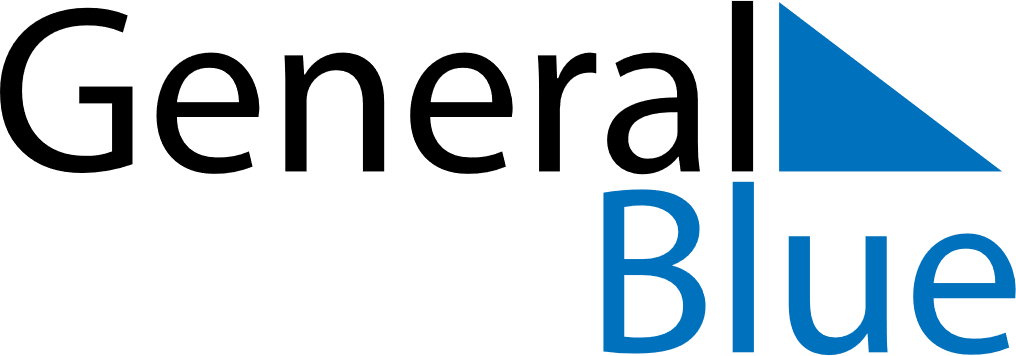 June 2020June 2020June 2020NicaraguaNicaraguaSUNMONTUEWEDTHUFRISAT123456Children’s Day789101112131415161718192021222324252627Father’s Day282930